ORIGINAL COMPLETO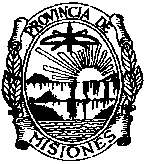 FORMACIÓN PROFESIONAL INICIALCERTIFICADO DE APROBACIÓNPor cuanto…………………….., DNI Nº: ………… aprobó el Curso de FORMACIÓN PROFESIONAL INICIAL ……………………… Disposición SPEPM Nº ….., el Director /Rector del Instituto ………………………… (Cód……CUE……), certifica que el mencionado Alumno ha desarrollado las siguientes COMPETENCIAS BÁSICAS: -       ……………………………………………………….……………………………………………………………………………………………………………...Duración del Curso: …… horas reloj.Nivel de Certificación: I / II / IIIPara que conste se extiende el presente certificado, sin enmiendas ni raspaduras, en POSADAS (Misiones), a los…. días del mes de…………. del año 2022.…………………………………Sello del Establecimiento El que suscribe, Director General de Control Pedagógico del S.P.E.P.M., CERTIFICA que la firma que antecede es auténtica.-..................................................                                         ................................................          Sello aclaratorio                                                               Autoridad competente      El presente certificado se extiende de acuerdo a lo determinado por el Régimen de Validez Nacional de Títulos y Certificados de Estudios, otorgado por la Ley de Educación Nacional Nº 26.206, Ley de Educación Técnico Profesional Nº 26.058, Ley Provincial VI – Nº 46 (antes Ley 2987) y Decreto Provincial Nº 397/93, Resolución CFCyE Nº 261/06, Resoluciones CFE Nº 13/07, Nº 115/10, N° 288/16, RME N°…, Resolución SPEPM Nº 107/11.-                          